A.	Data Collection Points (Check “X” at least one option):B.	Describe the plan to destroy the participant identifiers at the earliest opportunity consistent with the conduct of research, unless retention is required for reasons of health, research, or law.  Please explain if the participant identifiers will be stored or retained and the length of time they will be stored or retained: C.	Explain why the research could not practicably be conducted without the waiver:  D.	Explain why the research could not practicably be conducted without access to and use of the identifiers (PHI):  In applying for this HIPAA waiver, you agree that the identifiers you request will not be used for any other purpose or disclosed to any other person or entity apart from research team members listed below (except as required by law, for authorized oversight of the research study, or for use in future IRB-approved research).  AGREEMENT:By submitting this form, you agree that you and your research team will comply with University of North Georgia (UNG) and Federal HIPAA policies and the use and disclosure restrictions described above. Specifically, you acknowledge and agree that you may share PHI obtained under a HIPAA waiver only with IRB-approved members of your study team, and you assume responsibility for all uses and disclosures of the PHI by members of your study team.  APPENDIX
The application form above does not replace the requirement to submit an complete application for Human Subjects Research to the UNG IRB for the actual research project.Definitions of HIPAA Terms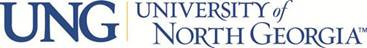 Institutional Review Board (IRB)IRB Form 6.3 Application for IRB Waiver of HIPAA Privacy AuthorizationIRB Application Number (if available):  IRB Application Number (if available):  Research Project Title:Principal Investigator (PI):Department/School:data collection form has been submitted with the IRB application (required for retrospective chart reviews)data collection form has been submitted with the IRB application (required for retrospective chart reviews)data collection form has been submitted with the IRB application (required for retrospective chart reviews)data collection form has been submitted with the IRB application (required for retrospective chart reviews)data collection form has been submitted with the IRB application (required for retrospective chart reviews)data collection form has been submitted with the IRB application (required for retrospective chart reviews)minimum amount of data necessary to determine inclusion/exclusion criteria as defined in the protocolminimum amount of data necessary to determine inclusion/exclusion criteria as defined in the protocolminimum amount of data necessary to determine inclusion/exclusion criteria as defined in the protocolminimum amount of data necessary to determine inclusion/exclusion criteria as defined in the protocolminimum amount of data necessary to determine inclusion/exclusion criteria as defined in the protocolminimum amount of data necessary to determine inclusion/exclusion criteria as defined in the protocolI plan to collect or access data from the following sources:I plan to collect or access data from the following sources:I plan to collect or access data from the following sources:NameRole in ResearchSignature of Principle InvestigatorDateDe-Identified Data: To “de-identify” data under the HIPAA Privacy Rule, you must ensure the following:Each of the data elements listed below is removed from the data; ANDYou do not know that any recipient of the data could re-identify a data subject, using the information alone or in combination with other publicly-available information.Data elements that must be removed:namesgeographic subdivisions smaller than a state (including street, city county, precinct), except first three digits of the zip code if, according to current Bureau of Census data:The geographic unit formed by combining all ZIP codes with the same three initial digits contains more than 20,000 people, andThe initial three digits of ZIP code for all such geographic units containing 20,000 or fewer people are changed to 000.all elements of dates (except year) for dates directly related to an individual, and all ages over 89 and elements of date (including year) indicative of such age, except that ages and elements may be aggregated into a single category of age 90 or oldertelephone numbers;fax numbers;email addresses;social security numbers;medical record numbers;health plan beneficiary numbers;account numbers;certificate/license numbers;vehicle identifiers and serial numbers, including license plate numbers;device identifiers and serial numbers;Web Universal Resource Locators (URLs);Internet protocol address numbers;biometric identifiers, including voice and finger prints;full face photographic images and any comparable images;any other unique, identifying number characteristic, or code, except for a unique code that meets the following criteria:is not derived from any other code (e.g., MRN or SSN) and is not used for any other purpose; andpersons using the data for research have no access to the code key and the key is held by a source that is not part of the research team.  An investigator (or her study team members) may not create the code for de-identified data that she will use in her own research.